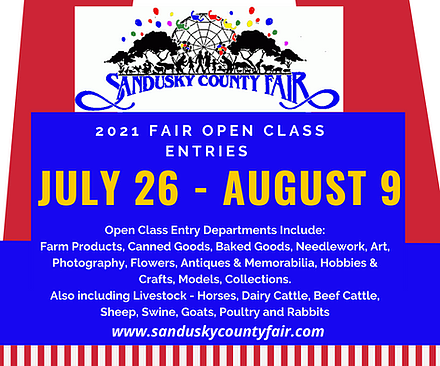 2024 Day Sponsorship FormThank you for agreeing to be a day sponsor for the 2024 Sandusky County Fair. Without your support we would not be able to provide our community with this amazing event. Please be sure to fill out the form out completely.Company Name ______________________________________   Contact Name ____________________Address ______________________________________	Phone Number __________________________City/State/Zip_______________________________________	Email____________________________Which day would you like to sponsor 	Monday $2,300As a day sponsor the following would be included with your day sponsorship:Plaque presented for your Business Twenty-five (25) Day Admission TicketsFifteen (15) VIP Entertainment Tickets (6 Tickets can be used for concert, others your choice.)Banner and Daily PA recognitionDay tent to showcase your products and services for guests and fairgoersPlease return this form and payment and to:	        Sandusky County Agricultural Society,	                                                        901 Rawson Ave, Fremont, OH 43420Phone number 419-332-5604 2024 Day Sponsorship FormThank you for agreeing to be a day sponsor for the 2024 Sandusky County Fair. Without your support we would not be able to provide our community with this amazing event. Please be sure to fill out the form out completely.Company Name ______________________________________   Contact Name ____________________Address ______________________________________	Phone Number __________________________City/State/Zip_______________________________________	Email____________________________Which day would you like to sponsor 	Tuesday $2,300.As a day sponsor the following would be included with your day sponsorship:Plaque presented for your Business Twenty-five (25) Day Admission TicketsFifteen (15) VIP Entertainment Tickets (6 Tickets can be used for concert, others your choice.)Banner and Daily PA recognitionDay tent to showcase your products and services for guests and fairgoersPlease return this form and payment and to:	        Sandusky County Agricultural Society,	                                                        901 Rawson Ave, Fremont, OH 43420Phone number 419-332-56042024 Day Sponsorship FormThank you for agreeing to be a day sponsor for the 2024 Sandusky County Fair. Without your support we would not be able to provide our community with this amazing event. Please be sure to fill out the form out completely.Company Name ______________________________________   Contact Name ____________________Address ______________________________________	Phone Number __________________________City/State/Zip_______________________________________	Email____________________________Which day would you like to sponsor 	Wednesday $2,300As a day sponsor the following would be included with your day sponsorship:Plaque presented for your Business Twenty-five (25) Day Admission TicketsFifteen (15) VIP Entertainment Tickets (6 Tickets can be used for concert, others your choice.)Banner and Daily PA recognitionDay tent to showcase your products and services for guests and fairgoersPlease return this form and payment and to:	        Sandusky County Agricultural Society,	                                                        901 Rawson Ave, Fremont, OH 43420Phone number 419-332-5604 2024 Day Sponsorship FormThank you for agreeing to be a day sponsor for the 2024 Sandusky County Fair. Without your support we would not be able to provide our community with this amazing event. Please be sure to fill out the form out completely.Company Name ______________________________________   Contact Name ____________________Address ______________________________________	Phone Number __________________________City/State/Zip_______________________________________	Email____________________________Which day would you like to sponsor 	Thursday $2,300As a day sponsor the following would be included with your day sponsorship:Plaque presented for your Business Twenty-five (25) Day Admission TicketsFifteen (15) VIP Entertainment Tickets (6 Tickets can be used for concert, others your choice.)Banner and Daily PA recognitionDay tent to showcase your products and services for guests and fairgoersPlease return this form and payment and to:	        Sandusky County Agricultural Society,	                                                        901 Rawson Ave, Fremont, OH 43420Phone number 419-332-5604 2024 Day Sponsorship FormThank you for agreeing to be a day sponsor for the 2024 Sandusky County Fair. Without your support we would not be able to provide our community with this amazing event. Please be sure to fill out the form out completely.Company Name ______________________________________   Contact Name ____________________Address ______________________________________	Phone Number __________________________City/State/Zip_______________________________________	Email____________________________Which day would you like to sponsor 	Friday $2,800.As a day sponsor the following would be included with your day sponsorship:Plaque presented for your Business Twenty-five (25) Day Admission TicketsFifteen (15) VIP Entertainment Tickets (6 Tickets can be used for concert, others your choice.)Banner and Daily PA recognitionDay tent to showcase your products and services for guests and fairgoersPlease return this form and payment and to:	        Sandusky County Agricultural Society,	                                                       901 Rawson Ave, Fremont, OH 43420Phone number 419-332-5604 2024 Day Sponsorship FormThank you for agreeing to be a day sponsor for the 2024 Sandusky County Fair. Without your support we would not be able to provide our community with this amazing event. Please be sure to fill out the form out completely.Company Name ______________________________________   Contact Name ____________________Address ______________________________________	Phone Number __________________________City/State/Zip_______________________________________	Email____________________________Which day would you like to sponsor 	Saturday $2,800As a day sponsor the following would be included with your day sponsorship:Plaque presented for your Business Twenty-five (25) Day Admission TicketsFifteen (15) VIP Entertainment Tickets (6 Tickets can be used for concert, others your choice.) Banner and Daily PA recognitionDay tent to showcase your products and services for guests and fairgoersPlease return this form and payment and to:	        Sandusky County Agricultural Society,	                                                       901 Rawson Ave, Fremont, OH 43420Phone number 419-332-5604 2024 Day Sponsorship FormThank you for agreeing to be a day sponsor for the 2024 Sandusky County Fair. Without your support we would not be able to provide our community with this amazing event. Please be sure to fill out the form out completely.Company Name ______________________________________   Contact Name ____________________Address ______________________________________	Phone Number __________________________City/State/Zip_______________________________________	Email____________________________Which day would you like to sponsor 	Sunday $1,600As a day sponsor the following would be included with your day sponsorship:Plaque presented for your Business Twenty-five (25) Day Admission TicketsFifteen (15) VIP Entertainment Tickets (6 Tickets can be used for concert, others your choice.)Banner and Daily PA recognitionDay tent to showcase your products and services for guests and fairgoersPlease return this form and payment and to:	        Sandusky County Agricultural Society,	                                                       901 Rawson Ave, Fremont, OH 43420Phone number 419-332-5604 